Карточка №4№11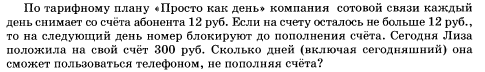 2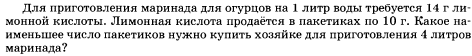 3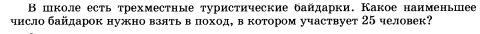 4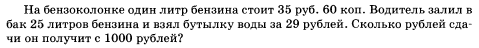 5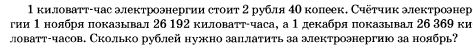 №31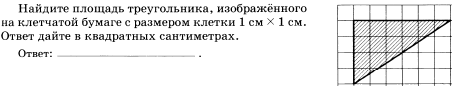 2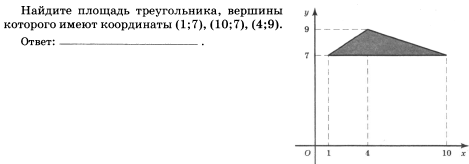 3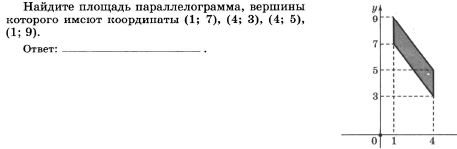 4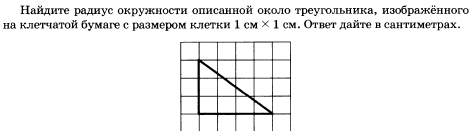 5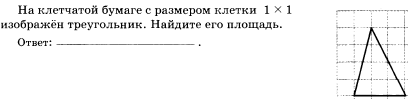 №41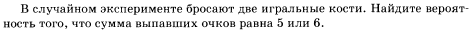 2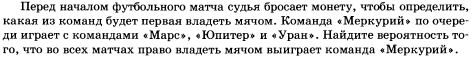 3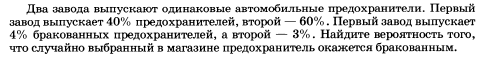 4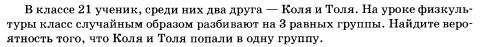 5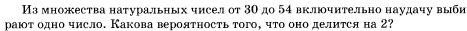 №51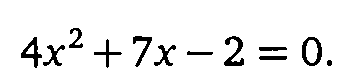 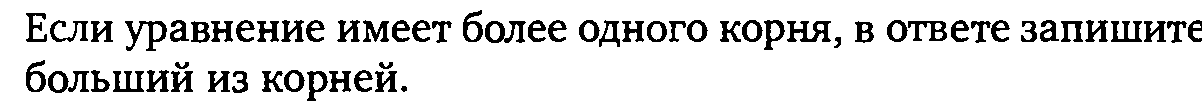 2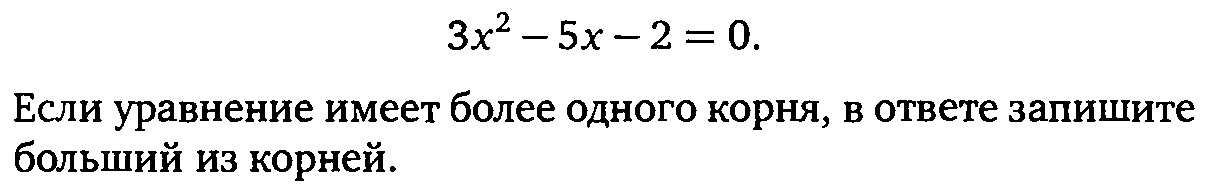 3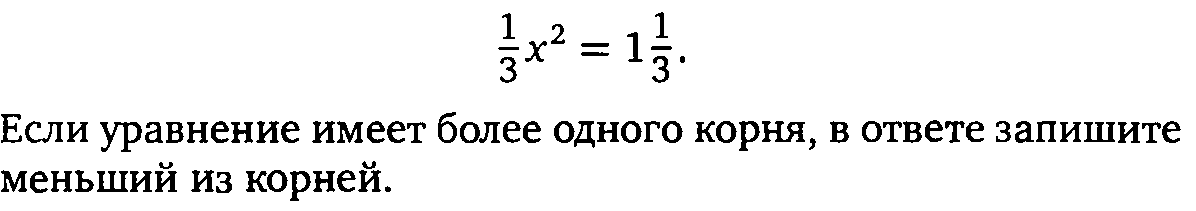 4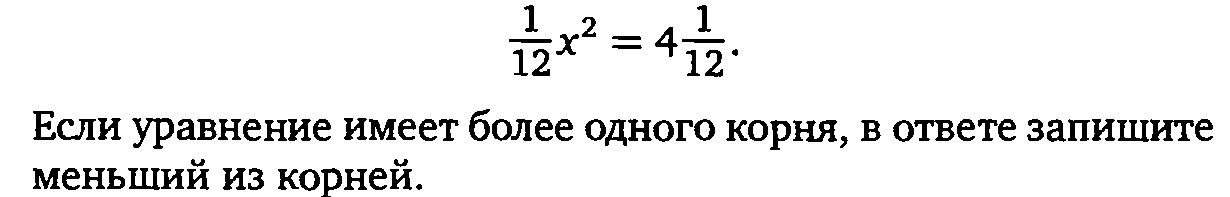 5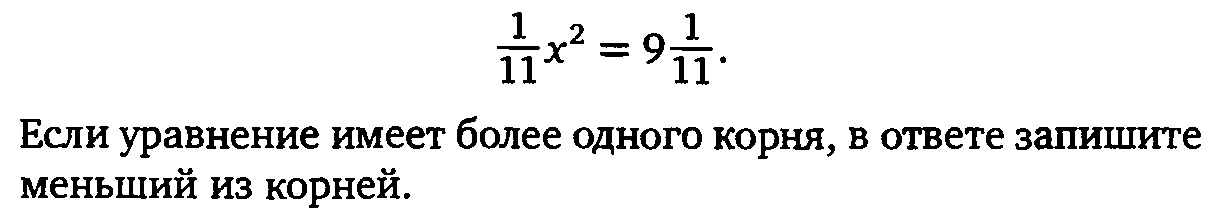 №61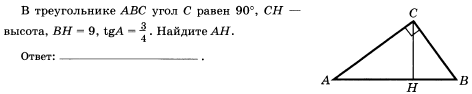 2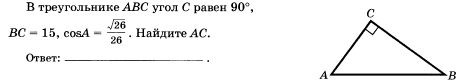 3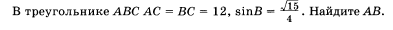 4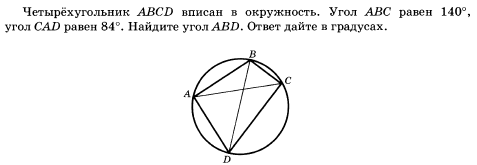 5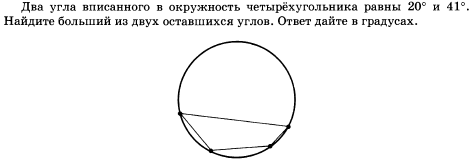 №91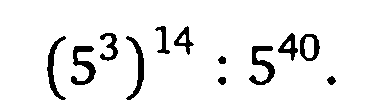 2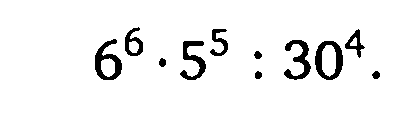 3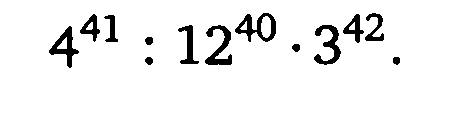 4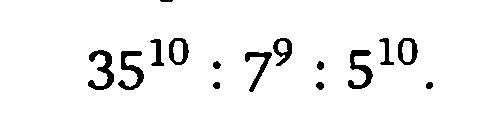 5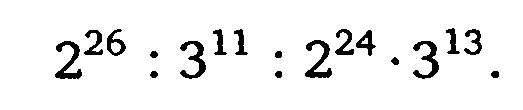 №111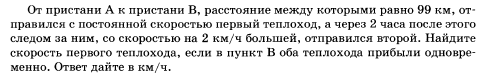 2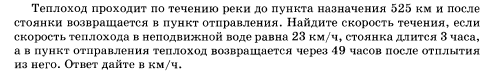 3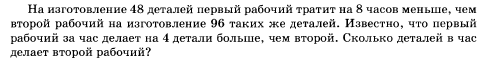 4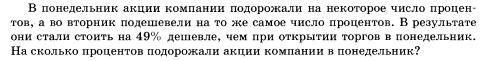 5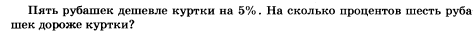 №134№56№91124120,250,2516259690,125231802960,034-26368812,50,3-756770424,860,52-101603614